Relatório de extensãoResumo do projetoResumo da açãoO Curso de Farmácia, em parceria com o Centro Acadêmico de Farmácia, promoveu o Curso de Primeiros Socorros, realizado dentro do campus da Univali em Itajaí. Durante o evento foram demonstradas para o público, práticas que devem ser adotadas no atendimento de primeiros socorros. É um curso onde os participantes puderam receber informações e acompanhamento sobre os procedimentos, assim como a aprendizagem prática.pessoas envolvidasanexos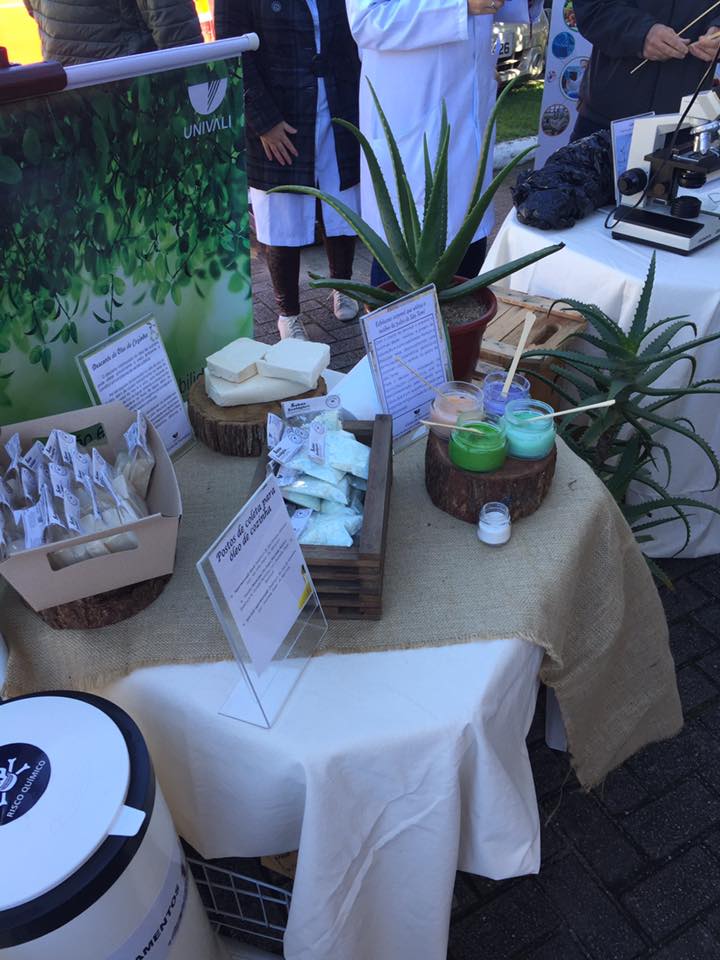 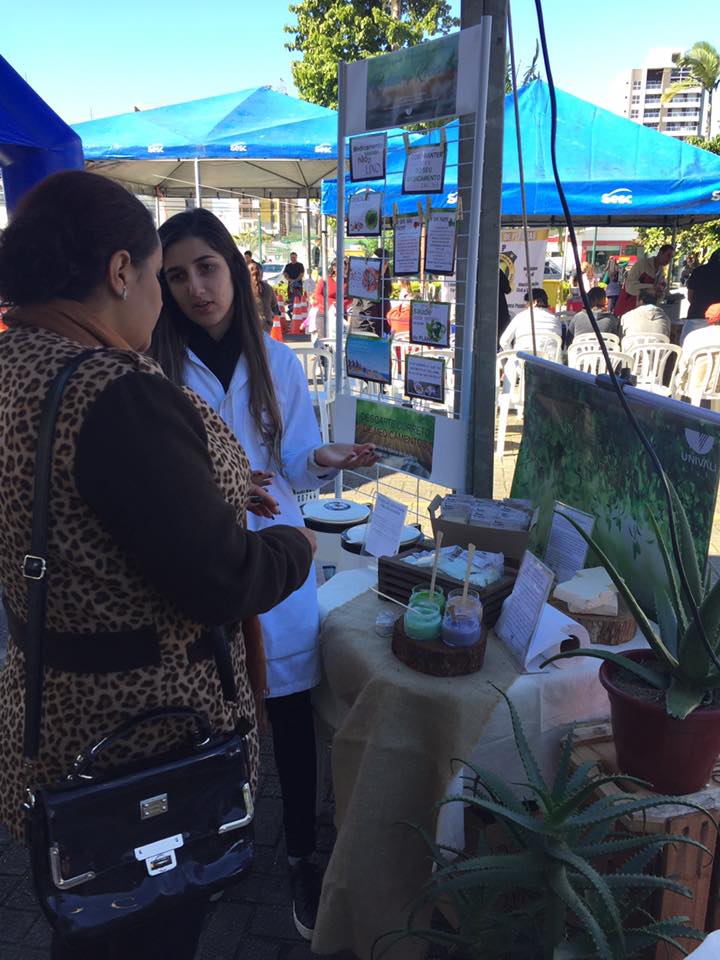 DataNome do projetoHorário                  Curso de Primeiros Socorros13:30 às 17:30LOCALPÚBLICO ALVO                                                  E1 - 401Alunos, professores e comunidade.Docentes            AcadêmicosfuncionáriosCamila Reginatto CoutoFátima de Campos Buzzi